CASTLE LEARNING ASSIGNMENT 2A1.  John read in the financial section of the newspaper that the price of a share of stock in the Blanko Corporation rose by $2. Which integer best represents the change in value?Answer:  _______2.  What is the opposite of 6?Answer:  _______3.  Sally is recording temperature changes for a science project. Last night the temperature dropped by 17 degrees. How should Sally record the change in temperature as an integer? Answer:   _______ degrees4.  For an earth science project, Christine recorded the temperatures in degrees Celsius for several cities in Ohio on one winter day.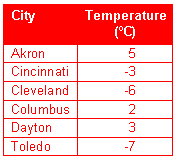 In which city was it the coldest on that day? Answer:  _______Which city had the highest temperature? Answer:  _______5.  What is the value of |34|?Answer:  _______6.  What is the value of |-28|?Answer:  _______7.  Use the symbol <, =, or > to make the statement true.-6          -78.  Use the symbol <, =, or > to make the statement true.|-8|          |8|9.  Which of the following correctly lists the integers in order from least to greatest?-5, -2, -4, 2, 3, 6-5, -4, -2, 2, 3, 66, 3, 2, -2, -4, -56, 3, 2, -5, -4, -210.  Given the following integer: "3,720,450,600,000"Which digit is in the trillions place?Answer:  _______11.  The number "460,060,000" can be written as:four hundred sixty billion, sixty thousandfour hundred sixty million, sixty thousandfour hundred six thousand, sixtyfour hundred sixty million, six thousand12.  One mile is equivalent to 1.6093 kilometers. Which number is in the thousandths place in the decimal?609313.  Results from the recent Olympic shot put event were lengths of 20.56, 20.49, 21.03, 21.16, and 22.24 meters. Which correctly places these lengths in order from shortest to longest?22.24, 21.16, 21.03, 20.56, 20.4921.16, 21.03, 20.56, 20.49, 22.2420.49, 20.56, 21.16, 21.03, 22.2420.49, 20.56, 21.03, 21.26, 22.2414.  What is the result of 3.5 × 2.9?Answer:  _______15. Which integer(s) make this statement true?|x| = 5only 5only -55 and -50